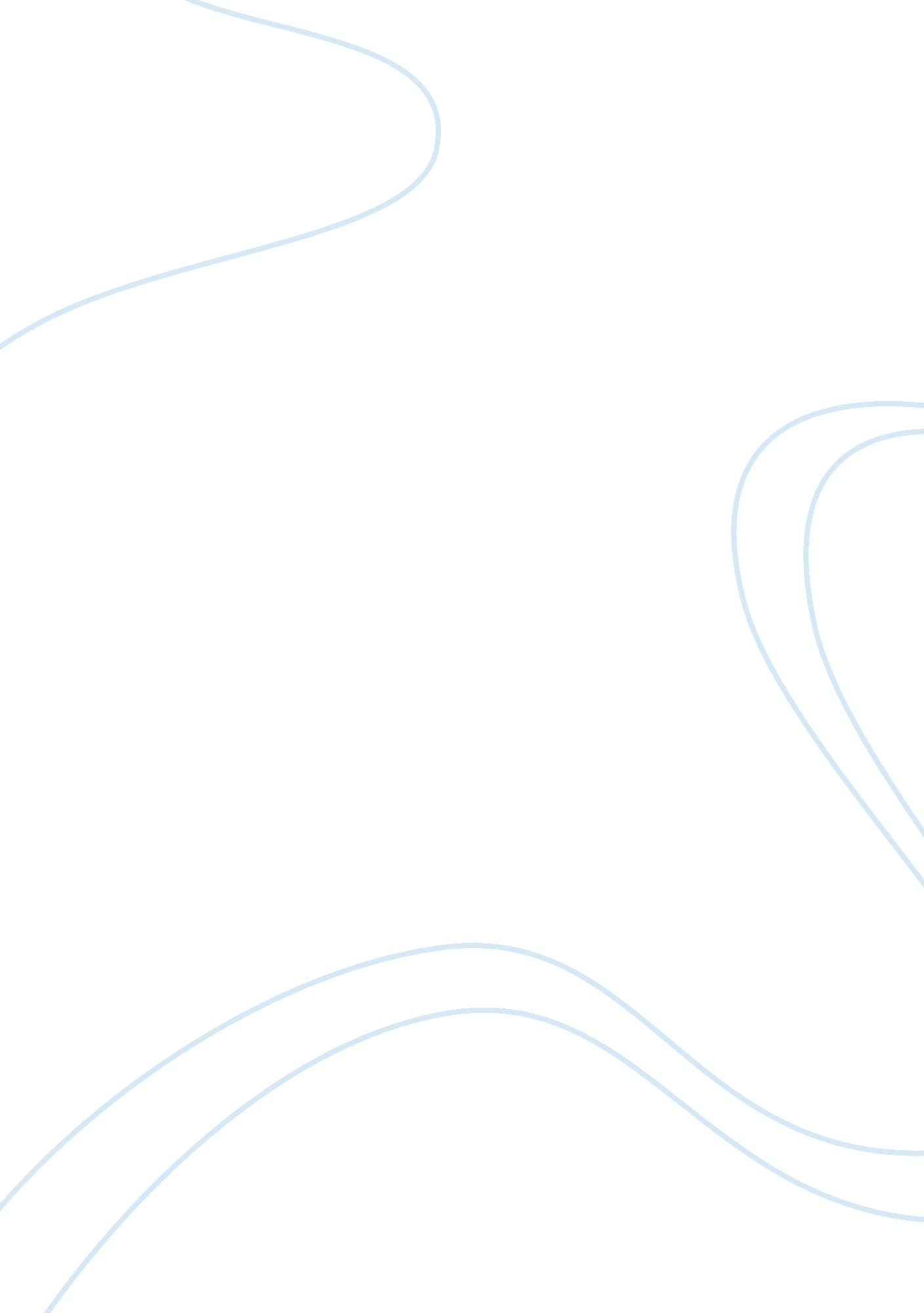 Case study on warehouse managementBusiness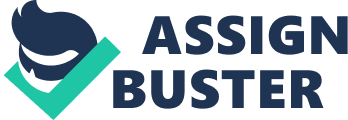 Warehouse Management Case Study: Warehouse managementis the process of the organization of storage and transportation of goods and automation and optimization of this process. Every business depends of the quality of warehouse management greatly, because the process embraces also such aspects as sale, price of goods, the speed of their delivery and the quality of their storage. It is obvious that goods should be moved somewhere after production at a plant or a factory and a warehouse is the right place. Evidently, every warehouse should be equipped properly in order to store goods in the right order, as different products require different manner of keeping. The quality of warehouse management can be observed on the example of the speed of transportation of goods to the customer. When there is the order, a good salesman guarantees fast on time delivery, which depends on the organization of the warehouse. There should be a plan, inventory list and classification of goods into the certain classes according to their price and importance. Furthermore, in order to organize high-quality tracking the manager should be aware of the type of transportation, the point of destination, the delivery terms, etc. In order to make the process of warehouse management better a system of warehouse management is created. The computerized system enables to manage the structure and the work of warehouse well and make its work faster, easier and cheaper. For example, with the help of warehouse management system it is easy to use the place of warehouse wisely, find the direct location of goods in the warehouse at a moment’s notice, etc. It is important to learn about warehouse management as much as possible to be aware about the processes of storage and transportation of various goods and the factors which influence these processes. A well-analyzed warehouse management case study is supposed to explain the nature of the problem which has occurred at a warehouse, number its factors which have caused it and analyze the effect of the problem on the work of the warehouse. If there is a problem on management a student should try to demonstrate his knowledge and professional critical thinking skills and brainstorm interesting cheap and effective methods which can solve the problem well. The Internet is the common solution to the problem of case study writing, because very often only the help of an expert can be helpful in the process of writing. A free sample case study on warehouse management system written by a professional writer can teach every student organize and format the paper correctly. When one reads a free example case study on sap warehouse management, he will see the correct manner of writing and the proper analysis of the problem. 